Федеральное государственное бюджетное образовательное учреждение высшего образования «Российский государственный педагогический университет им. А. И. Герцена»Государственное бюджетное учреждение дополнительного профессионального педагогического образования центр повышения квалификации специалистов "Информационно-методический центр" Московского района Санкт-ПетербургаГосударственное бюджетное общеобразовательное учреждение средняя   общеобразовательная школа № 362 Московского района Санкт-ПетербургаСеминар-практикум«Мониторинг воспитательного потенциала образовательной среды школы» Дата:  17 апреля 2023г.Время:  15:30 ,   регистрация с 15:00Место проведения: ГБОУ школа №362 Московского района Санкт-Петербурга (196233, Санкт-Петербург, Витебский пр., д. 85,корп.2,  литера А)ПРОГРАММА15:30 - 16:10   Вступительное слово организаторов конференции (2 этаж)Серова Татьяна Николаевна, методист, директор ГБОУ школа №362 Московского района Санкт-Петербурга Котова Светлана Аркадьевна, научный руководитель ГБОУ школа №362 Московского района Санкт-Петербурга, кандидат психологических наук, доцент кафедры общей и социальной психологии РГПУ им. А.И. Герцена «Развивающаяся образовательная среда школы: измерима ли она?»Цой Галина Сергеевна, заместитель директора по воспитательной работе ГБОУ школа №362 Московского района Санкт-Петербурга«Значимость оценки параметров образовательной среды для решения воспитательных задач»16:10 – 16:30   Работа секций 16:30 - 16:45 Презентация результатов мониторинга образовательной среды школы № 362.16:45 - 16:55 Подведение итогов:Котова Светлана Аркадьевна, научный руководитель ГБОУ школа №362 Московского района Санкт-Петербурга, кандидат психологических наук, доцент кафедры общей и социальной психологии РГПУ им. А.И. ГерценаБодрова  Галина Сергеевна,    методист    ГБУ ДППО ЦПКС ИМЦ     Московского     района Санкт-Петербурга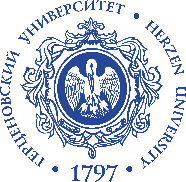 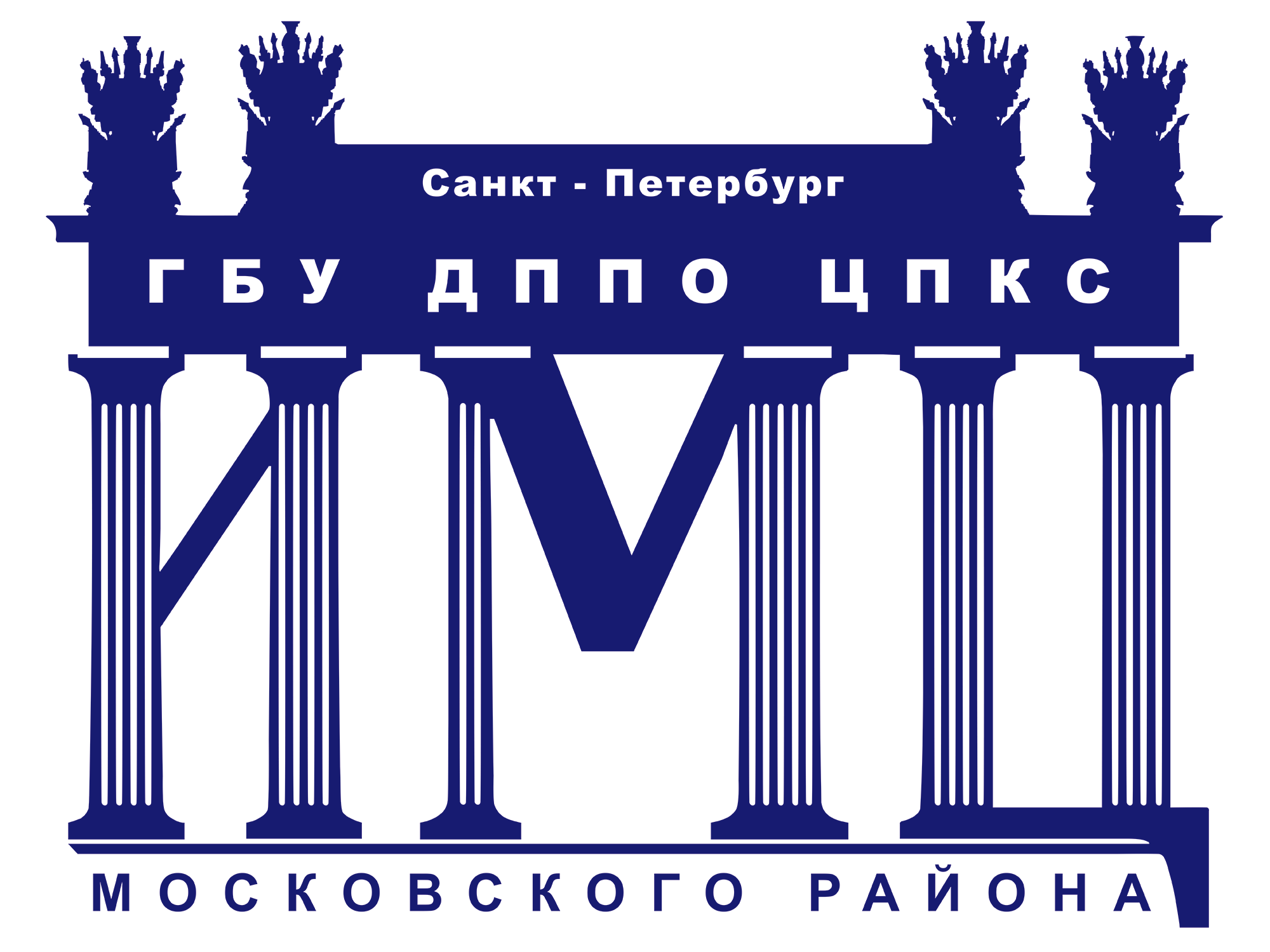 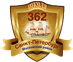 СекцияОтветственныйСекция №1. Оцениваем широту, интенсивность среды и осознаваемость. Кабинет № 27 – 2 этажМагистр РГПУ им. А.И.Герцена Ефимова Т.Заместитель директора по УВР Ненащук Т.Ю.Секция № 2. Оцениваем обобщенность, доминантность и эмоциональность среды.2 этаж рекреацияМагистр РГПУ им. А.И.Герцена Селезнева А.Заместитель директора по ВР Цой Г.С.Секция № 3. Оцениваем когерентность, социальную активность и устойчивость средыКабинет № 52 – 4 этажМагистр РГПУ им. А.И.Герцена Долженко К.Заместитель директора по УВР Ветошкина О.ВСекция №4. Оцениваем мобильность, структурированность, безопасность4 этаж рекреацияМагистр РГПУ им. А.И.Герцена Иванова А.Заместитель директора по УВР Казакова Т.И.